宁波市甬行码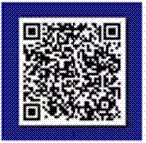 